Milí šesťáci, tady je zápis z dnešní online hodiny:12. Rozmnožování buňkybuňka roste, nabývá na velikosti → začne se rozmnožovat dělenímnež dojde k dělení, zdvojnásobí se počet organel (na obrázku:             )bun. jádro se nezdvojnásobuje, rozdělí se na 2 stejné části (na obrázku:     )z jedné buňky mateřské vznikají 2 buňky dceřiné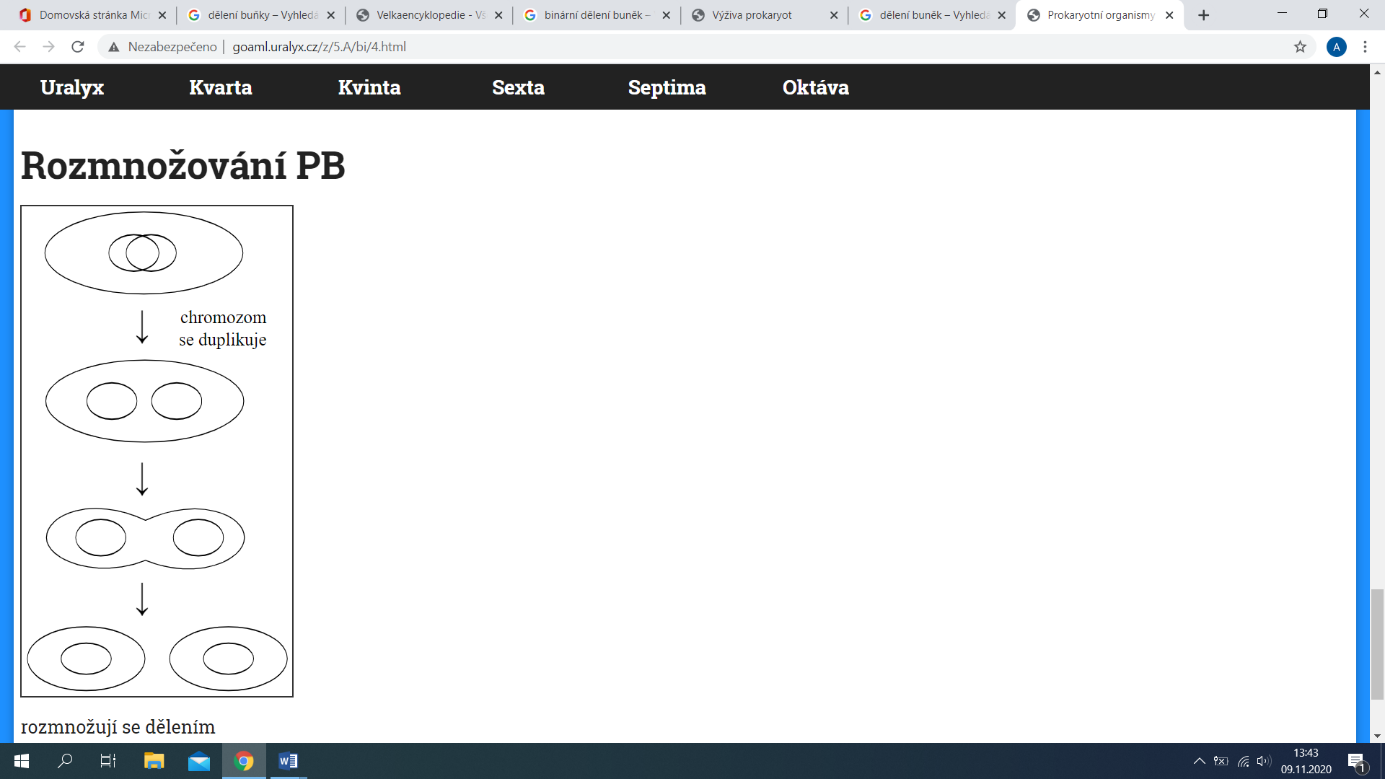 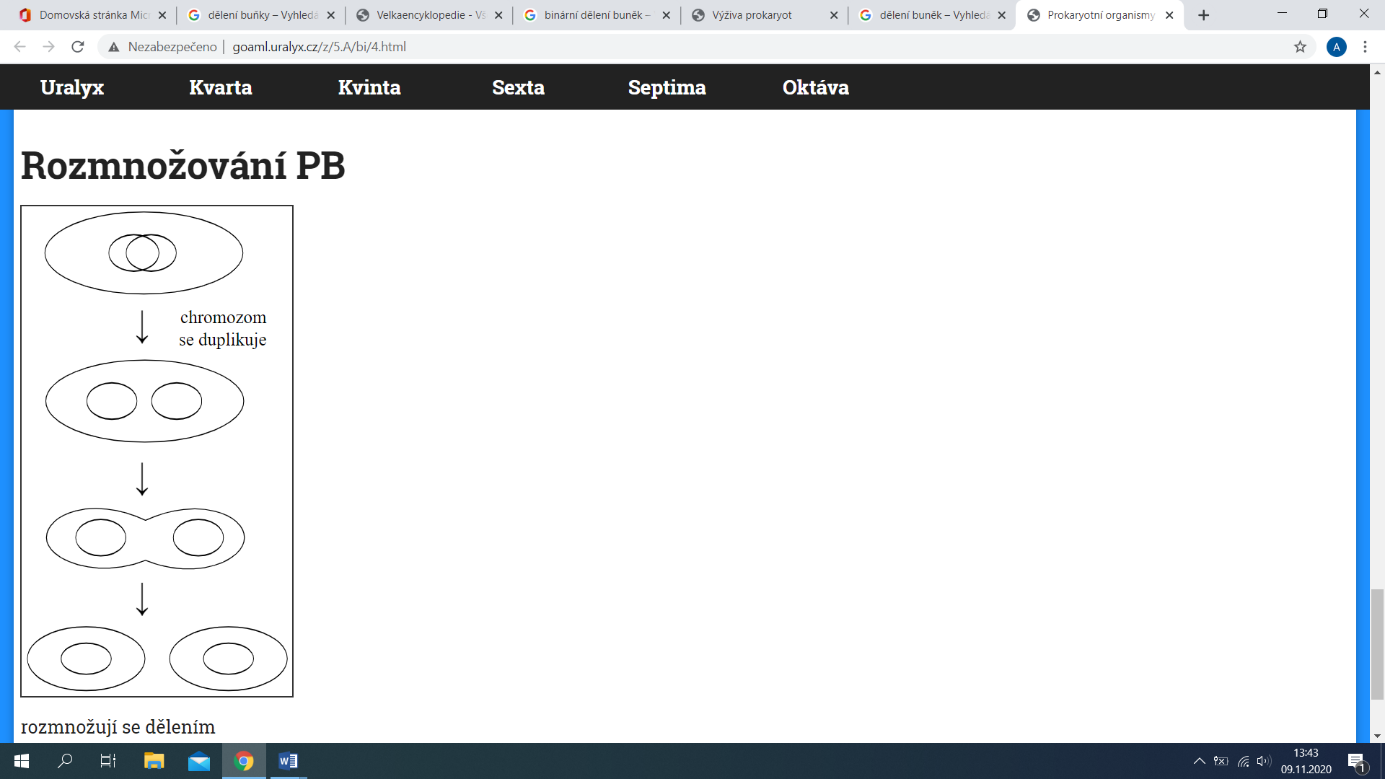 Způsoby rozmnožování:Nepohlavní		– z jedné buňky vznikají 2 nové buňky– z jednoho organismu vzniká nový organismus (např. bakterie)– nikdy nejsou zapotřebí 2 rodičePohlavní		– jsou zapotřebí 2 rodiče– nová buňka má „polovinu informací“ z otcovské a polovinu z mateřské buňky